MAKALENİN TÜRKÇE BAŞLIĞIAdı SOYADI1 , Adı SOYADI2 (Yazmayınız)1 Yazar1  Adresi, ORCID No :  http://orcid.org/2 Yazar2  Adresi, ORCID No :  http://orcid.org/MAKALENİN İNGİLİZCE BAŞLIĞI1. Giriş Makale yazı tipi Cambria 10 pt olmalı ve 1 satır aralığında yazılmalıdır. Paragraf öncesi 6 pt boşluk olmalıdır. Giriş, Bilimsel Yazın Taraması, ihtiyaç varsa Ara Başlıklar (Kas İskelet Sistemi Hastalıkları gibi), Yöntem,  Sonuçlar, Tartışma, Teşekkür, Çıkar Çatışması (Conflict of Interest) ve Kaynaklar şeklinde ayarlanmalıdır. Ana başlık isimleri, her kelimenin ilk harfi büyük olmak üzere koyu yazılmalıdır.  Ana başlıklardan önce bir satır boş bırakılmalıdır. Her bir ana bölüm 3 seviyeye kadar alt başlıklara ayrılabilir. 2.1. veya 2.2.1 gibi. Yeni paragraflar sola dayalı başlamalı ve ana metin iki yana dayalı yazılmalıdır.Giriş bölümü sonunda makalenin devam eden yapısı hakkında okuyucuya kısa bilgiler verilmesi önerilmektedir.2. Bilimsel Yazın Taraması Konu ile ilgili özellikle doğrudan ilişkili bazı önemli eserler hakkında kısa bilgi verilmelidir. Bilimsel yazın taraması ham bir literatür listesinden ziyade araştırma konusunun gelişimini aktarmalıdır.Metin içi kaynak gösterimi örnekleri ....... (Zhang ve Liu, 2009). Zhang ve Liu (2009) ......3’den fazla yazar var ise ilk göndermede; ………..  (Uçak, Kurbanoğlu, Şencan ve Doğan, 2011).Sonraki göndermede; ..... (Uçak ve diğ., 2011).Birden fazla kaynak verilecekse..... (Zhang ve Liu, 2009; Zhang vd., 2009).Bilimsel yazında bu çalışmanın hangi boşluğu doldurduğu belirtilmelidir.3. Yöntem Çalışmada kullanılan yöntem, katılımcılar, uygulama süreci vb ayrıntılı olarak bilgi verilmelidir.  İhtiyaç duyulur ise alt başlıklar kullanılabilir. Etik kurul kararı gerektiren bir çalışma ise onay ile ilgili bilgiler (kurul adı, tarih ve sayı no) belirtilmelidir. Araştırma ve Yayın Etiğine uyulduğuna dair ifadeye yer verilmelidir.Eğer, çalışma bir kurumda yapılan uygulamayı kapsıyor ise, ilgili kurumdan, hangi tarihte ve hangi karar veya sayı numarası ile izin alındığı belirtilmelidir.Eşitlik gösteriminde ise bir Denklem Editörü kullanılmalı ve her eşitlik numaralandırılmalıdır. Metin içinde eşitlik için Eşitlik(1) şeklinde atıf yapılabilir. Ayrıca, eşitlik ifadesi sola dayalı yazılırken eşitlik numarası sağa dayalı yazılmalıdır. Bunu sağlarken örnek matematiksel modelde olduğu gibi iki sütunlu çizgileri belirsiz tablo kullanmakta biçimlendirmeyi sağlamak için fayda olacağı düşünülmektedir. Örnek bir matematiksel model ile formül gösterimi verilmiştir.4. Bulgular Yapılan araştırma sonucu elde edilen deneysel/gözlemsel/sayısal vb. sonuçların net olarak yer alması ve önceki çalışmalar ve/veya çalışmanın niteliğine göre farklı yöntemler ile görsel izafi karşılaştırmalar bu kısımda verilir. Sonuçlara ilişkin direkt sonuçlar yer almalıdır.Tablo isimleri tablonun üstünde yer almalı ve başlık ortalı ve koyu yazılmalıdır. Tabloda satırlar (paragraf) arası boşluk sıfır alınmalıdır. Tablo yazı boyutu normal durumda 10pt olmakla birlikte daha küçük yazı tipi ihtiyacında ise 7pt dan az olmamalıdır. Tablonun bir kısmı izleyen sütunda veya sayfada yer almamalıdır.  Tablo öncesinde ve sonrasında bir satır boşluk bırakılmalıdır. Her tablo yerleştirilmeden önce atıf verilmelidir. … Tablo 1’de verilmiştir gibi.Tablo 1Uygulama Yapılan Üniversite BirimleriTablo veya şekiller sütuna sığmayacak kadar büyük ise, tablo/şekil yerleştirildikten sonra, seçim yapılıp “Sayfa Düzeni/Sütunlar”dan tek sütun seçilerek ayarlanabilir. Şekil başlıkları ise şekilden sonra şekil altında yer almalı, metin içinde atıf verilmelidir.  İşitme kaybı… Şekil 1’deki …. gibi. 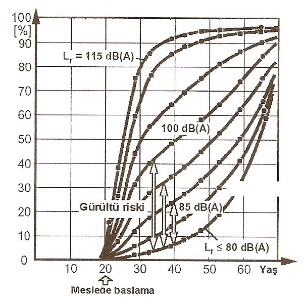 Şekil 1. Çalışma Süresine Bağı İşitme Kayıbı (Babalık, 2018)Başkalarına ait ölçek, anket, fotoğrafların kullanımı için sahiplerinden izin alınması ve bunun makalede (kaynak gösterilerek) belirtilmesi gerekmektedir. 5. Tartışma Bu kısımda, çalışma kısaca özetlenmeli ve elde edilen sonuçlardan ulaşılan çıkarımlar üzerinde tartışma yapılmalıdır. Sonuçlar, benzer başka çalışmaların sonuçları ile karşılaştırılmalıdır. 6. Sonuçlar Çalışmadan genel sonuçlar vurgulanmalıdır.  Çalışmanın gelecek araştırma sorusunun ne/neler olabileceği konusunda fikir belirtilmesi tavsiye edilmektedir.TeşekkürBu kesimde çalışmaya katkı sağlayanlara teşekkür edilir. Eğer çalışma bir kurum tarafından desteklenmiş veya BAP projesi ise destek belirtilebilir.Bu çalışma Eskişehir Osmangazi Üniversitesi Bilimsel Araştırma Projeleri Koordinasyon Birimi tarafından 2019-XXXX nolu proje kapsamında desteklenmiştir.  Anketlerin uygulanmasındaki desteklerinden dolayı Ç. Karakaya ve F.Ünlü’ye teşekkür ederiz. Araştırmacıların Katkısı Bu araştırmada; Yazar1, anketin tasarımı, uygulanması, bilgisayara ortamına aktarılması, … ; Yazar2, bilimsel yayın araştırması, makalenin oluşturulması, … ; Yazar3, istatistiki analizler, makalenin sonuçlar…. hazırlanması konularında katkı sağlamışlardır. Çıkar Çatışması Yazarlar tarafından herhangi bir çıkar çatışması beyan edilmemiştir. Kaynaklar Babalık, F. (2016). Mühendisler için ergonomi –İşbilim. Bursa : Dora Yayıncılık.Bauer, J., Leydesdorff, L. ve Bornmann, L. (basım aşamasında). Highly-cited papers in Library and Information Science (LIS): Authors, institutions, and network structures. Journal of the Association for Information Science and Technology. Erişim adresi: http://arxiv.org/ftp/arxiv/papers/1504/1504.02576.pdfCeylan, H. (2009). Şehiriçi ulaşım ağlarının armoni araştırması optimizasyon tekniği ile tasarımı (Doktora Tezi). Pamukkale Üniversitesi Fen Bilimleri Enstitüsü, Denizli.Kahya, E. (2018). Evaluation of the classroom furniture for university students. Eskişehir Osmangazi Üniversitesi Mühendislik ve Mimarlık Fakültesi Dergisi, 26(1), 20-29. doi: http://dx.doi.org/10.31796/ogummf.330136Miller, A. J., Thomson, F. ve Callagher, D. (1998). Epping case study. Suburban studies, 12, 1–9. Erişim adresi: http://www.tk.org.tr/index.php/TK.Özgüç, İ. F. ve Dağsöz, A.K. (1991). Türkiye-AET ülkelerinin ısı yalıtım kurallarının karşılaştırılması, Isı Bilim ve Tekniği 8. Ulusal Kongresinde Sunulmuş Bildiri, Eskişehir.Anahtar KelimelerÖzEn fazla 5 kelime olacak şekilde her satırda bir kelime yazılır.Konunun önemi ile bu çalışmada neyin nasıl yapıldığını içerir. En fazla 250 kelime olmalıdır. Yazı tipi Cambria 10 punto,  italik ve 1 satır aralığında yazılmalıdır. Özet sonunda, kısmi sonuçlar da belirtilmelidir.KeywordsKeywordsAbstractAbstractAbstractMax. 5 keywords.Max. 5 keywords.Abstract max. 250 words. Abstract max. 250 words. Abstract max. 250 words. Araştırma Makalesi Research ArticleBaşvuru Tarihi Kabul Tarihi      : GG.AA.YYYY: GG.AA.YYYY: GG.AA.YYYY: GG.AA.YYYYSubmission Date Accepted Date: GG.AA.YYYY: GG.AA.YYYY(1)Birimlerİdari Personel SayısıAlınan Gözlem SayısıRektörlüğe Bağlı Birimler20850Fakülteler15732Enstitüler235Yüksekokullar215